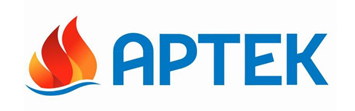 ПРЕСС-РЕЛИЗ19 мая 2016«Артек» запускает автоматизированную систему распределения путевок19 мая 2016 г. в агентстве «Интерфакс» директор Международного детского центра «Артек» Алексей Каспржак публично представил прототип системы отбора и поощрения детей путевками в «Артек».АИС «Путевки» разработана в целях обеспечения равного доступа детей из всех российских регионов к конкурсным процедурам получения путевки в «Артек», а также для повышения прозрачности и объективности конкурса средствами автоматизации анализа личных достижений детей и молодежи.Алексей Каспржак указал, что «бюджетное обеспечение путевок – это серьезные инвестиции государства в поощрение детей, достигших успеха в учебе, спорте, искусстве, потому принципиально важно, чтобы эта система поощрения была доступной и понятной широкому числу граждан, а сам конкурс – честным».Директор лагеря напомнил, что разработка системы была начата в декабре 2015 года в соответствии с Программой развития «Артека», и была ожидаема большой детской и родительской аудиторией, желающей получать исчерпывающую информацию о том, «как можно попасть в «Артек».«Мы видим большое количество обращений, в которых говорится, что сейчас принципы прохождения конкурса не совсем понятны. Теперь мы создали открытую систему, в которой условия конкурса понятны, инструментарий доступен, конкурсные процедуры автоматизированы», – заявил А.Каспржак.Благодаря новой системе поощрения путевками каждый ребенок (или его родители) может инициативно завести личный профиль и загрузить в систему подтверждения наиболее значимых достижений: грамоты, удостоверения и дипломы и пр. Далее после автоматического расчета рейтинга будет сформирован список кандидатов на поощрение. Условия участия в конкурсе равны для всех.В конце нынешнего года работа над АИС «Путевки» будет завершена, и уже в 2017 г. поощрение путевками в Артек будет осуществляться исключительно на ее основе: «В будущем году мы ожидаем, что 1 млн российских детей инициативно примут участие в конкурсе на получение путевки в «Артек», загрузив свое портфолио в АИС «Путевки». По плану, 40 тысяч из них станут в будущем году артековцами», отметил директор «Артека».Прототип системы отбора и поощрения детей путевками в «Артек» был апробирован в апреле 2016 года в рамках Московского международного салона образования. 270 юных посетителей выставки из 7 регионов зарегистрировались на портале электронной системы поощрения, и три из них по итогам конкурса портфолио них стали обладателями путевок в «Артек».Пресс-служба ФГБОУ «МДЦ «Артек»Офис в Москве: +7 909 936 97 32Офис в Крыму: +7 978 734 04 44